ALUNO:_______________________________________________________________________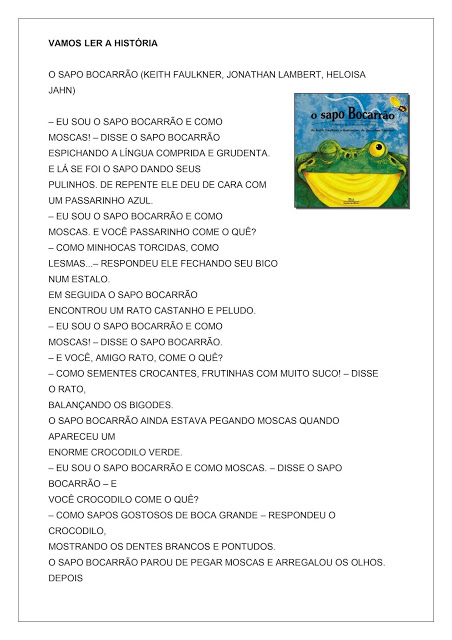 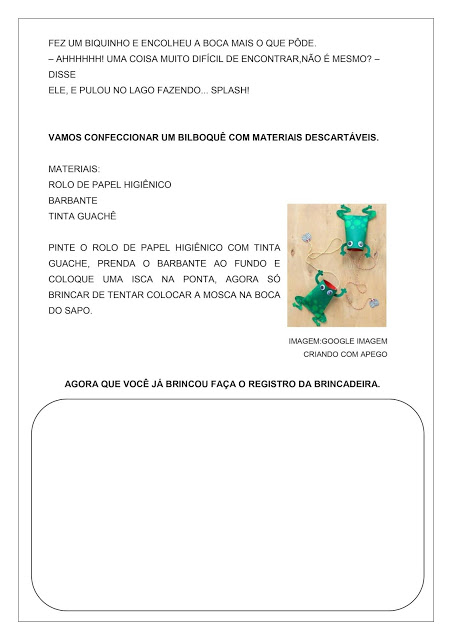 ILUSTRE O TEXTO EM UMA FOLHA: LEIA A FAMÍLIA SILÁBICA: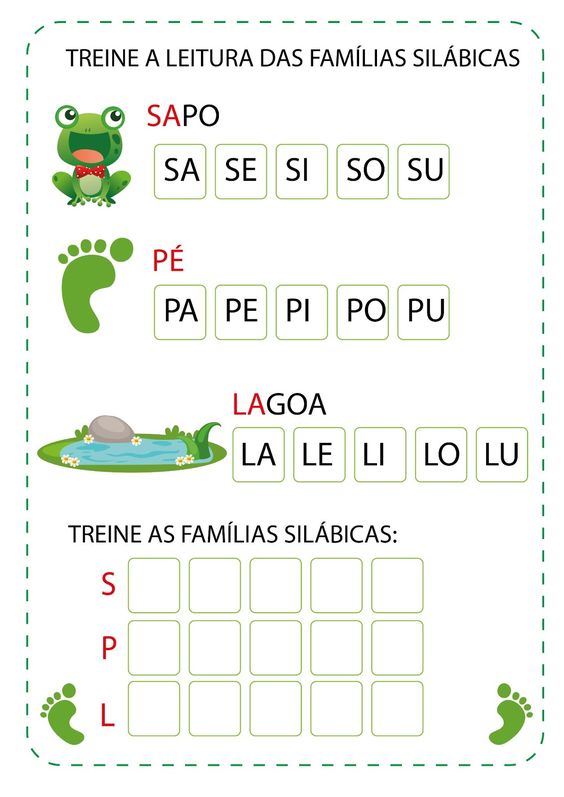 RECORTE A PALAVRA SAPO EM REVISTAS, LIVROS E COLE ABAIXO:LETRA INICIAL:____________                        AGORA SEPARE EM SÍLABAS:LETRA FINAL:_____________NÚMERO DE LETRAS:____________SÍLABA INICIAL:________________SÍLABA FINAL:__________________NÚMERO DE SÍLABAS:____________INTERPRETAÇÃO DO TEXTO:QUAL O TÍTULO DO TEXTO?_____________________________________________________________________O QUE O SAPO COME?_____________________________________________________________________QUAIS SÃO OS OUTROS ANIMAIS QUE APARECEM NA HISTÓRIA?_____________________________________________________________________4-PINTE OS SAPOS QUE TEM AS PALAVRAS INICIDAS COM S E DEPOIS COPIE-AS: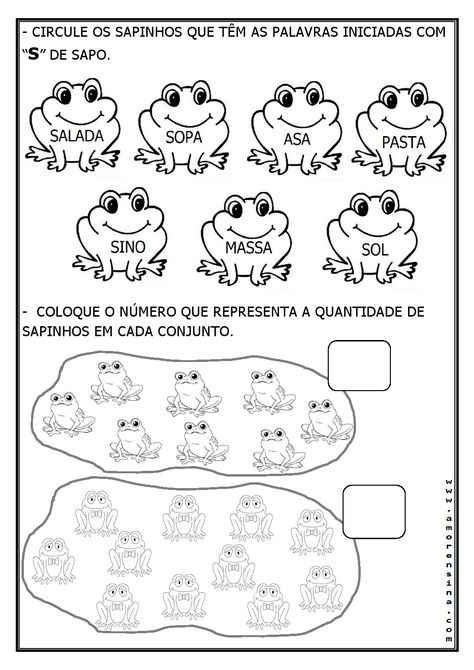 5-FORME FRASES COM:SAPO:_________________________________________________________________SINO:__________________________________________________________________SELO:__________________________________________________________________SEREIA:________________________________________________________________SABONETE:_____________________________________________________________SUBMARINO:____________________________________________________________6-RECORTE PALAVRAS COM A LETRA S DE REVISTAS, JORNAIS E COLE ABAIXO:ESCREVA 4 PALAVRAS COM A LETRA S E DESENHE:NÚMEROS ORDINAIS: 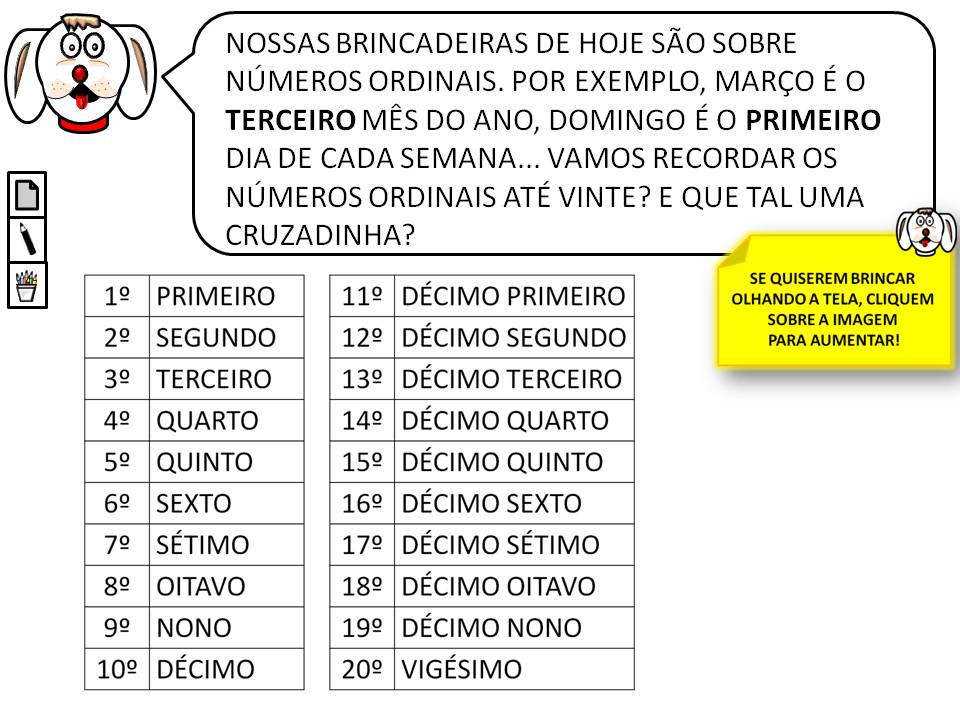 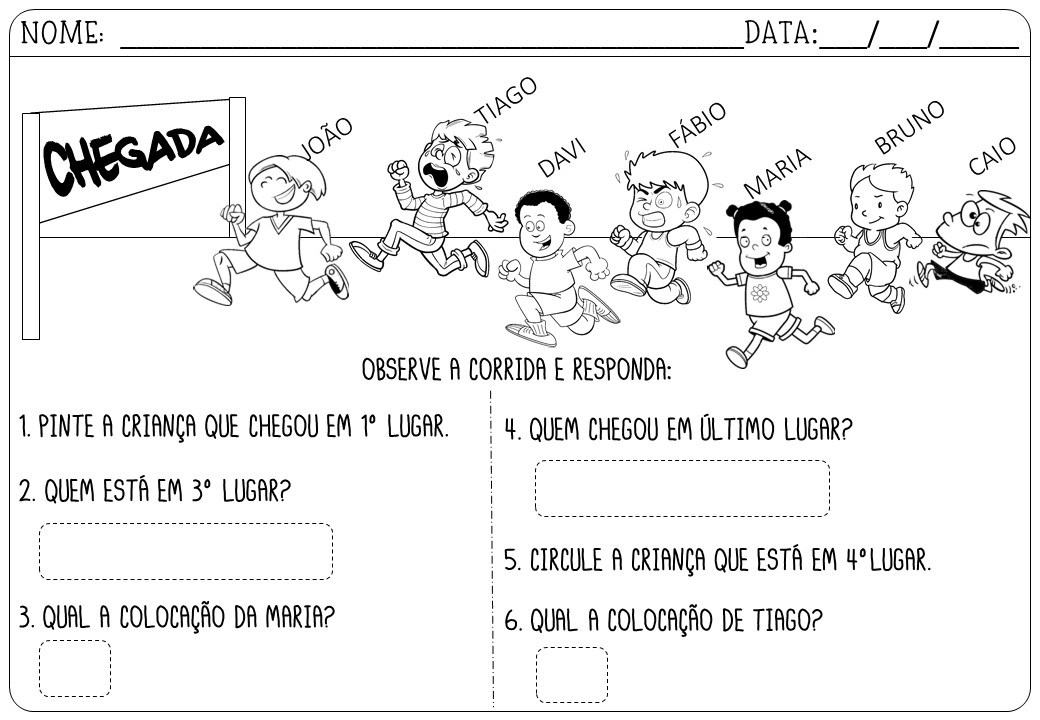 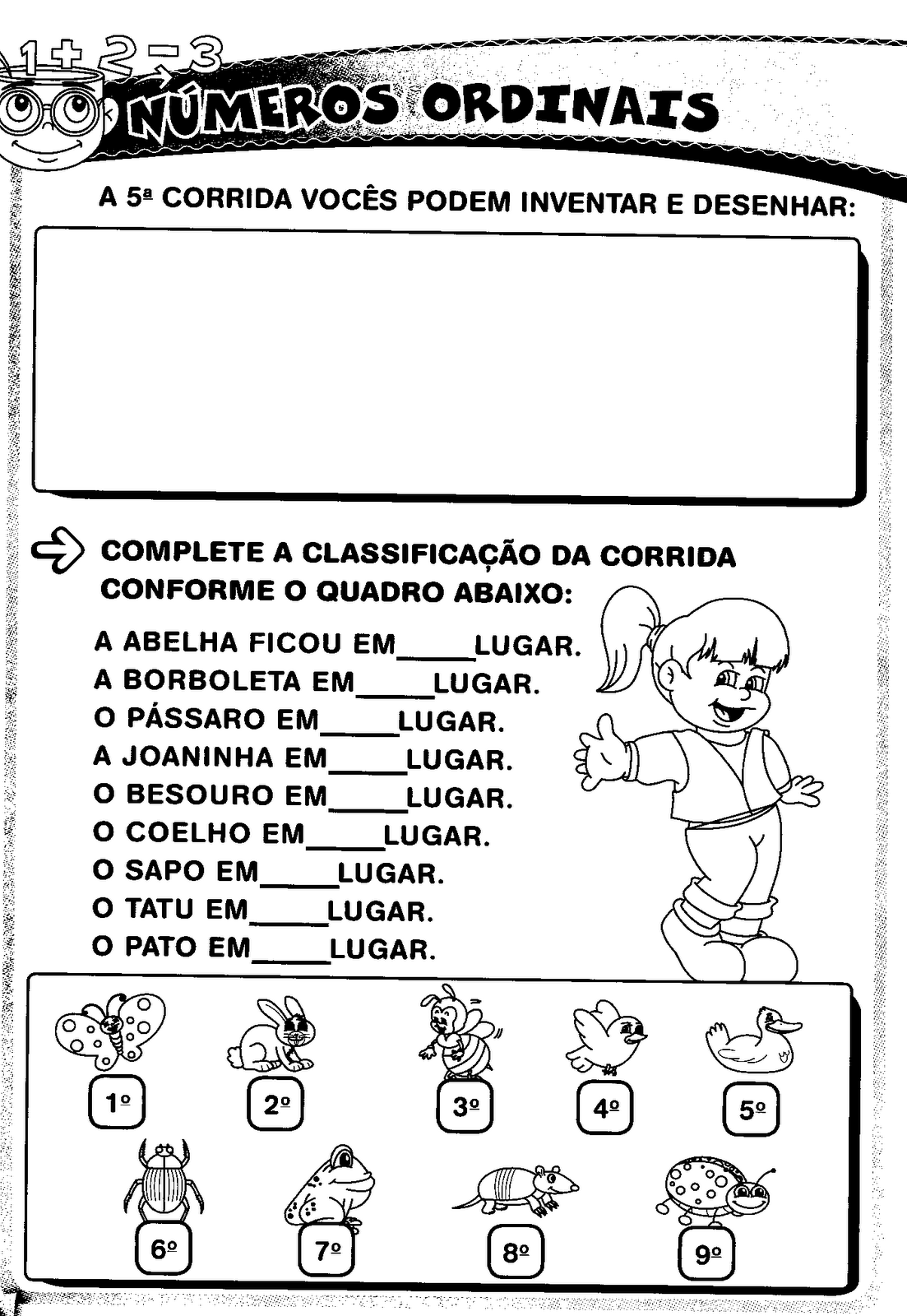 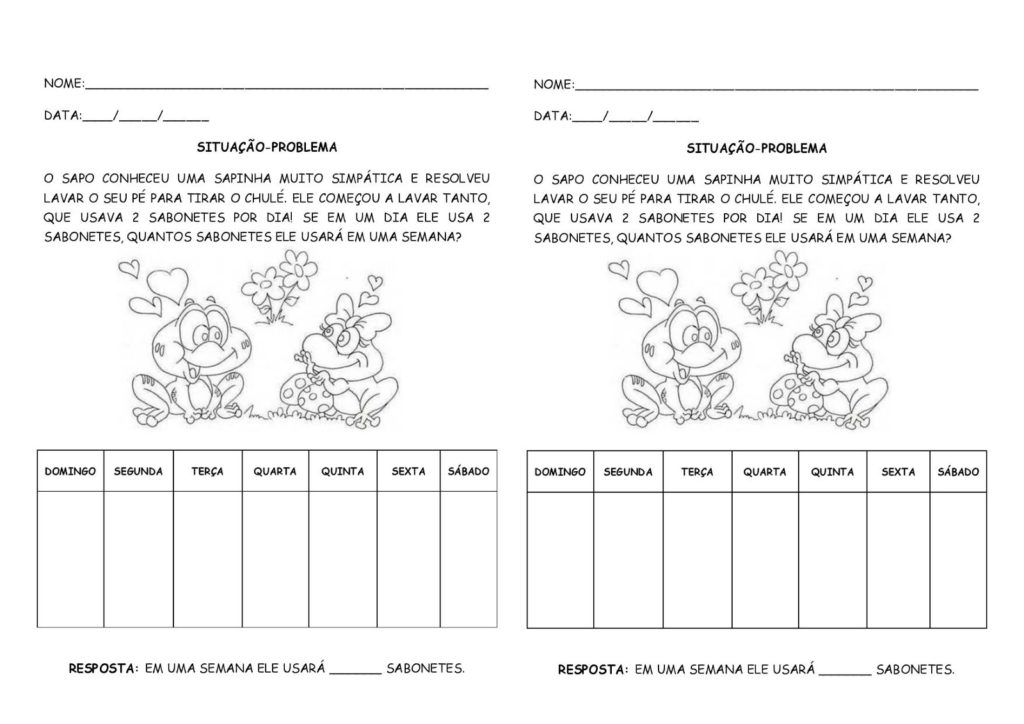 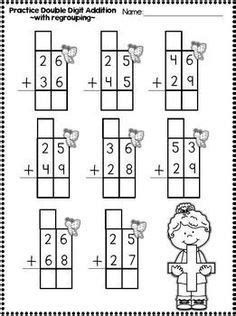 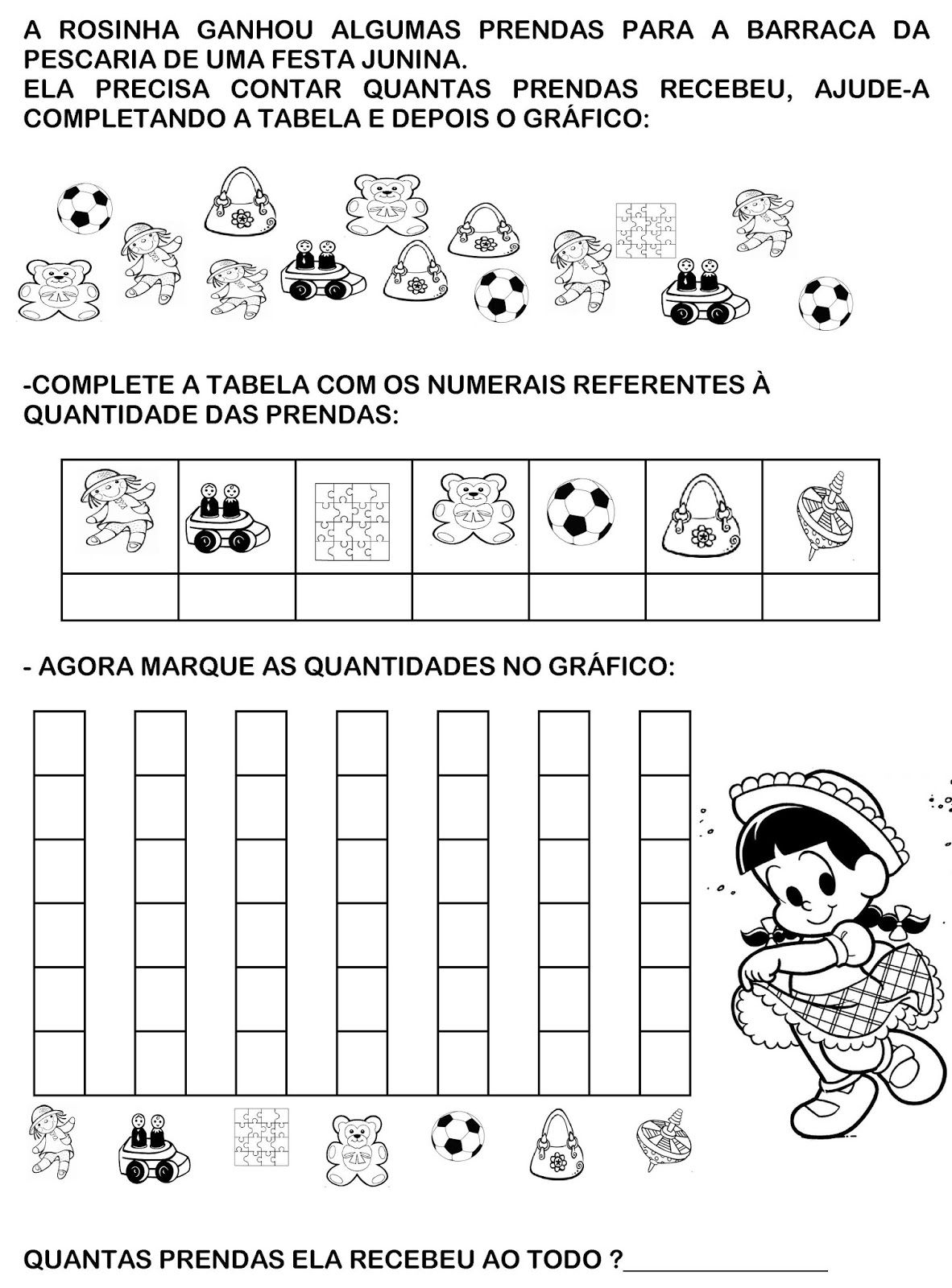 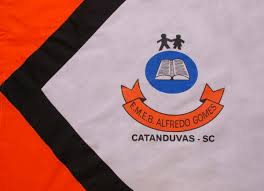 ESCOLA MUNICIPAL DE EDUCAÇÃO BÁSICA ALFREDO GOMES.DIRETORA: IVÂNIA NORA.ASSESSORA PEDAGÓGICA: SIMONE ANDRÉA CARL.ASSESSORA TÉCNICA ADM.: TANIA N. DE ÁVILA.PROFESSORA: ELIANE KARVASKIANO 2021  - TURMA 2º ANO VESPERTINOSEQUENCIA DO DIA 14 AO DIA 18 DE JUNHO DE 2021.(17ºSEQ.)TEL.ESCOLA:3525-6555   TEL.PROº ELIANE:99202-6938